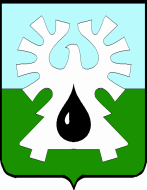 ГОРОДСКОЙ ОКРУГ УРАЙХанты-Мансийского автономного округа – ЮгрыАдминистрация ГОРОДА УРАЙ ПОСТАНОВЛЕНИЕО внесении изменений в постановление администрации города Урай от 12.01.2023 № 33В соответствии с  Законом  Ханты-Мансийского автономного округа – Югры от 22.12.2018 №116-оз «Об отдельных вопросах, регулирующих правила благоустройства территорий муниципальных образований Ханты-Мансийского автономного округа – Югры, и о порядке определения границ прилегающих территорий», в соответствии с решением Думы города Урай от 28.06.2018 №31 «О Правилах благоустройства территории города Урай»:Внести в постановление администрации города Урай от 12.01.2023 №33 «Об утверждении схем границ прилегающих территорий» следующие изменения: Приложение 75 изложить в новой редакции согласно приложению 1. Дополнить постановление приложениями 76-126 согласно приложению 2.Опубликовать постановление в газете «Знамя» и разместить на официальном сайте органов местного самоуправления города Урай в информационно-телекоммуникационной сети «Интернет».  Контроль за выполнением постановления возложить на заместителя главы  города Урай, курирующего направления управления муниципальным имуществом, строительства, градостроительства, землепользования и природопользования.Глава города Урай                                                                                                           Т.Р.ЗакирзяновПриложение 1 к постановлению администрации города Урай от __________ №_______«Приложение 75 к постановлению администрации города Урай от 12.01.2023 №33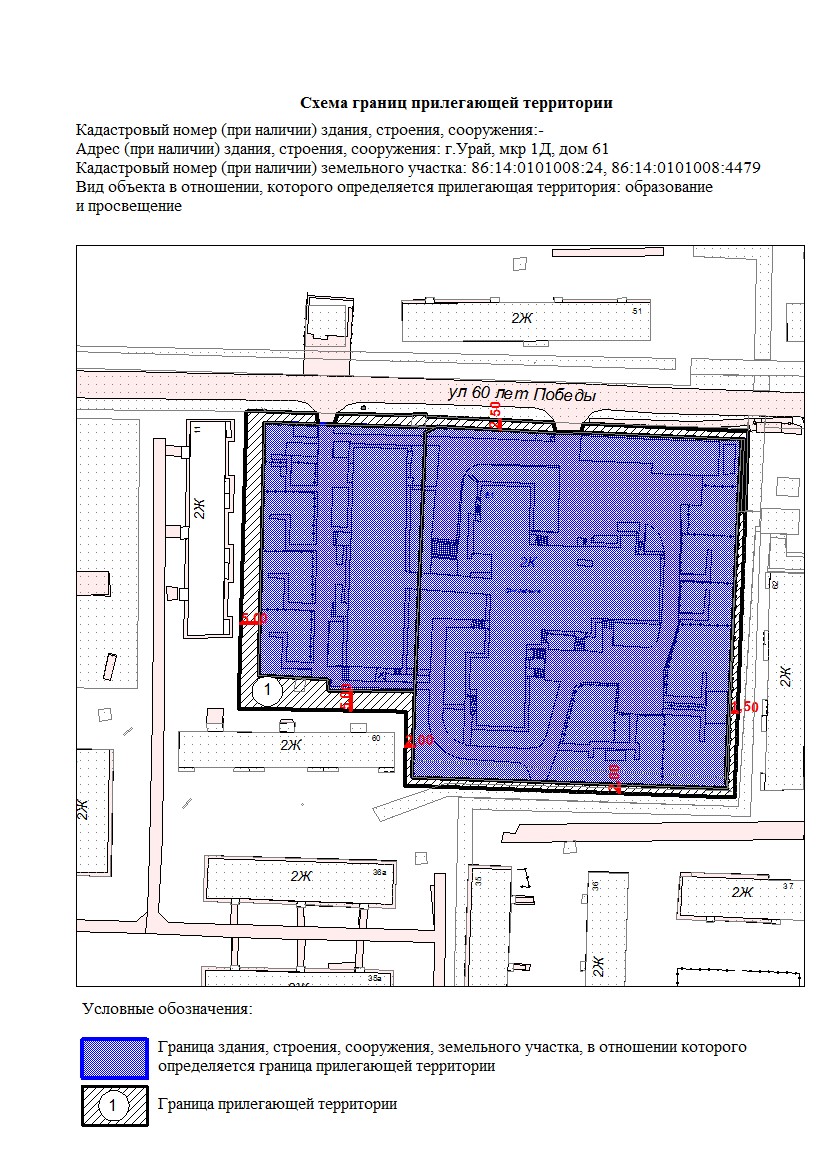                                                    ».Приложение 2 к постановлению администрации города Урай от __________ №_______«Приложение 76 к постановлению администрации города Урай от 12.01.2023 №33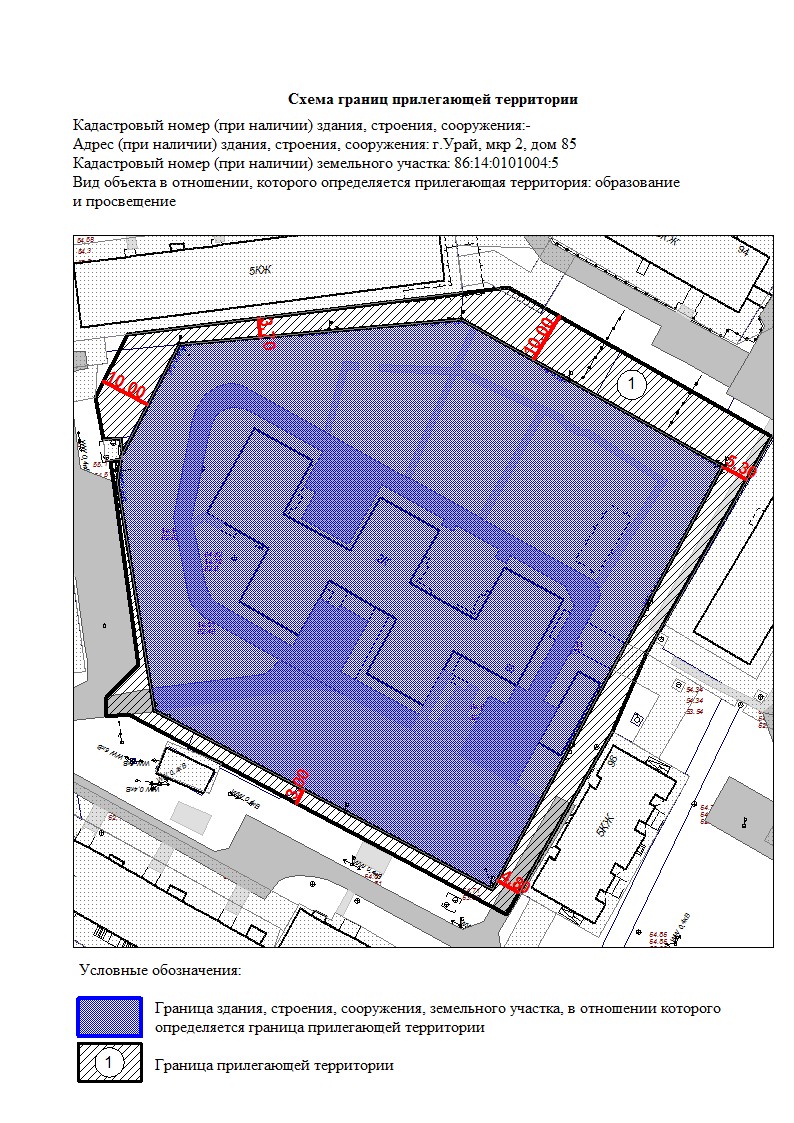 Приложение 77 к постановлению администрации города Урай от 12.01.2023 №33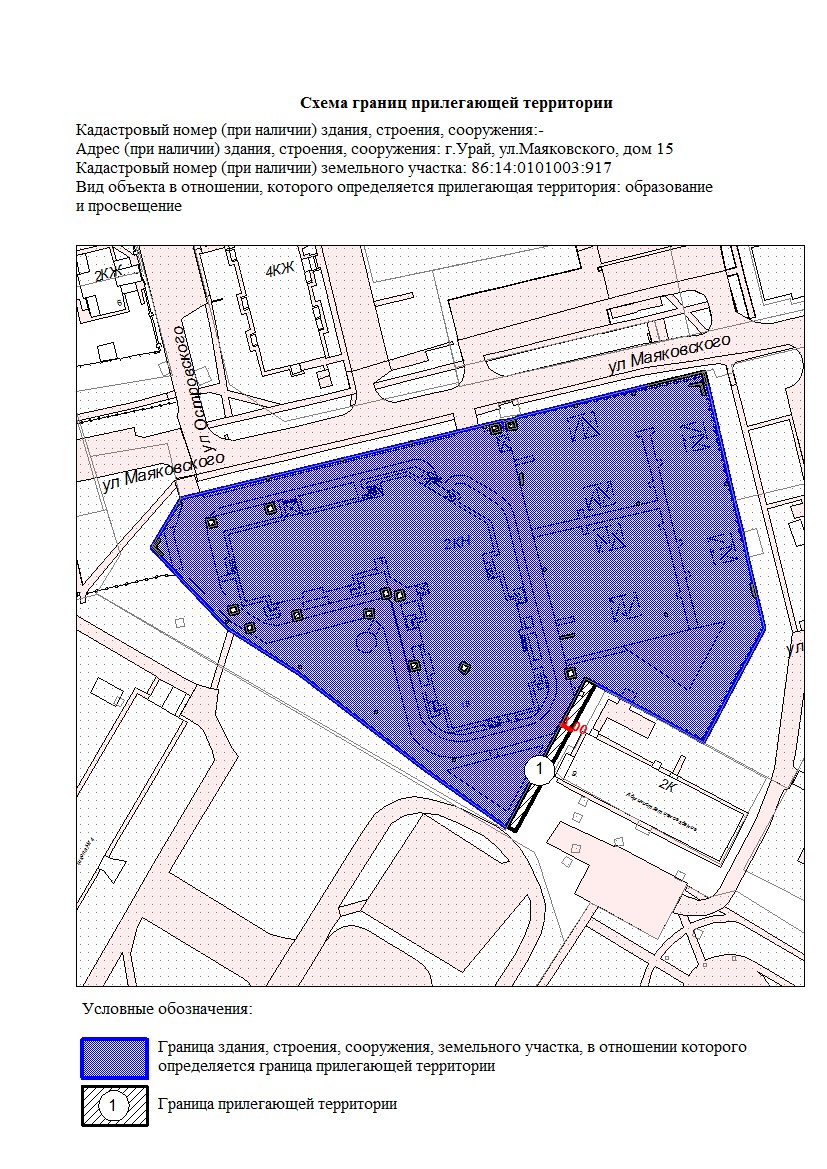 Приложение 78 к постановлению администрации города Урай от 12.01.2023 №33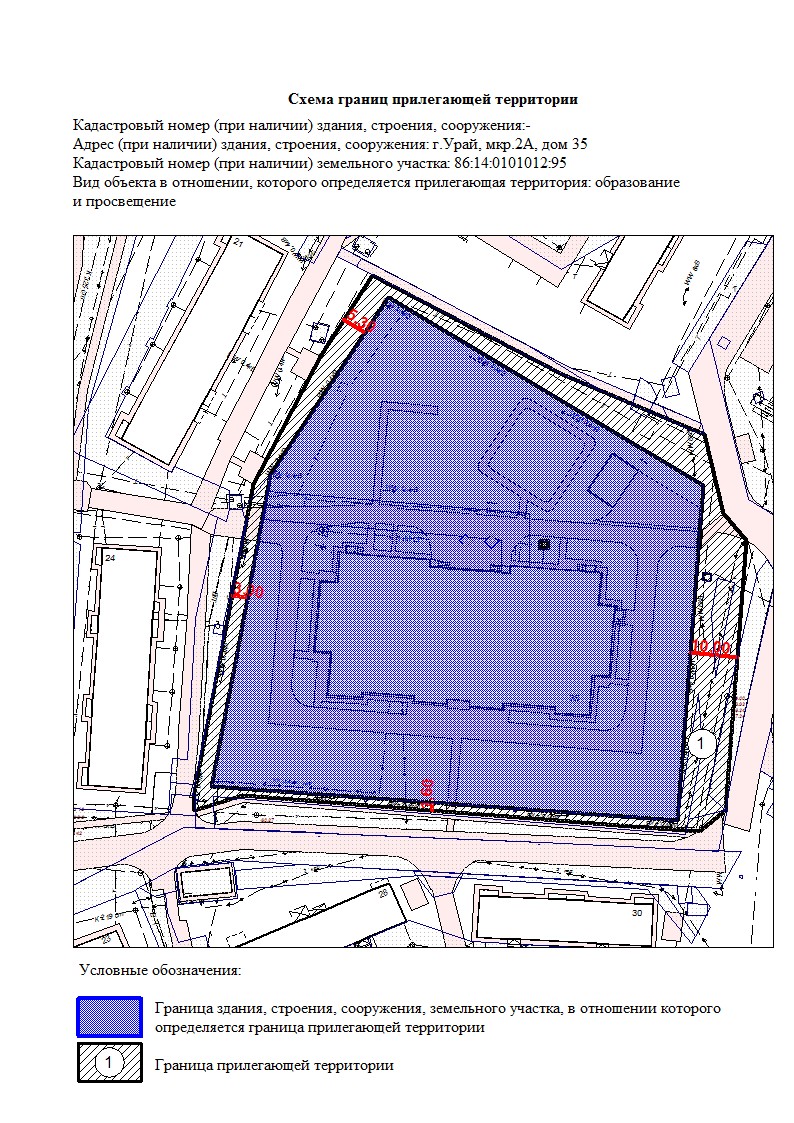 Приложение 79 к постановлению администрации города Урай от 12.01.2023 №33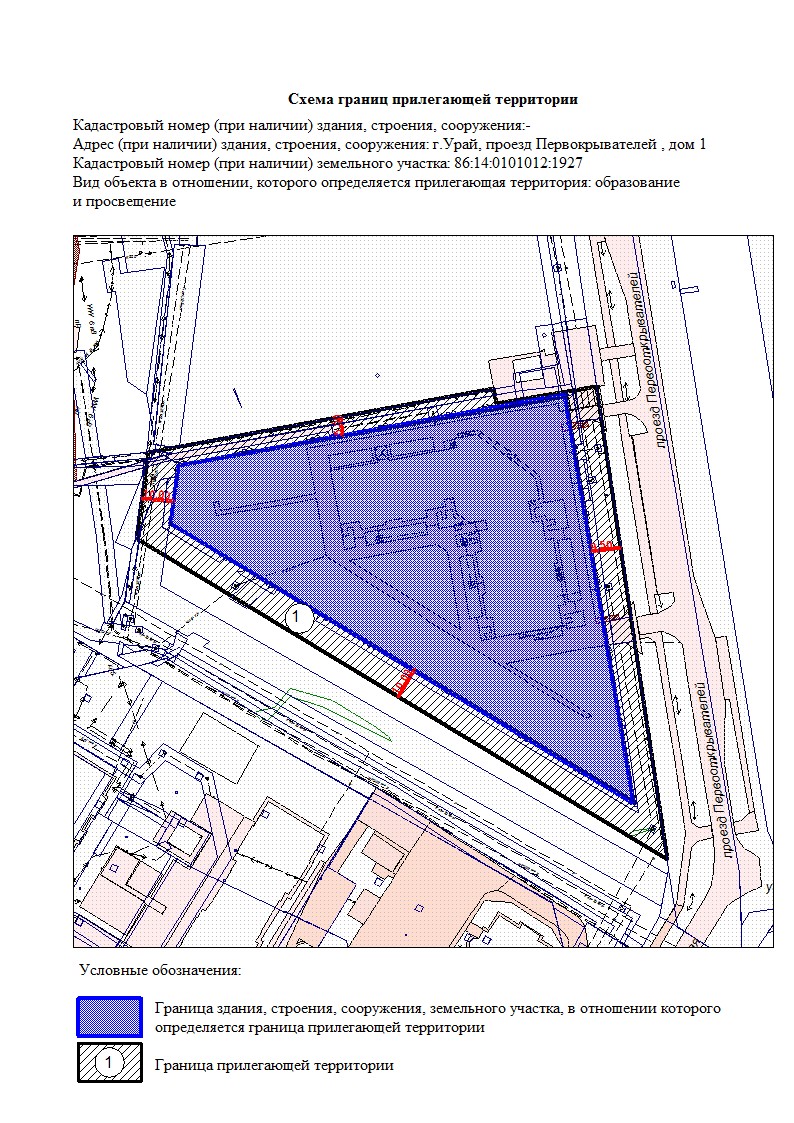 Приложение 80  к постановлению администрации города Урай от 12.01.2023 №33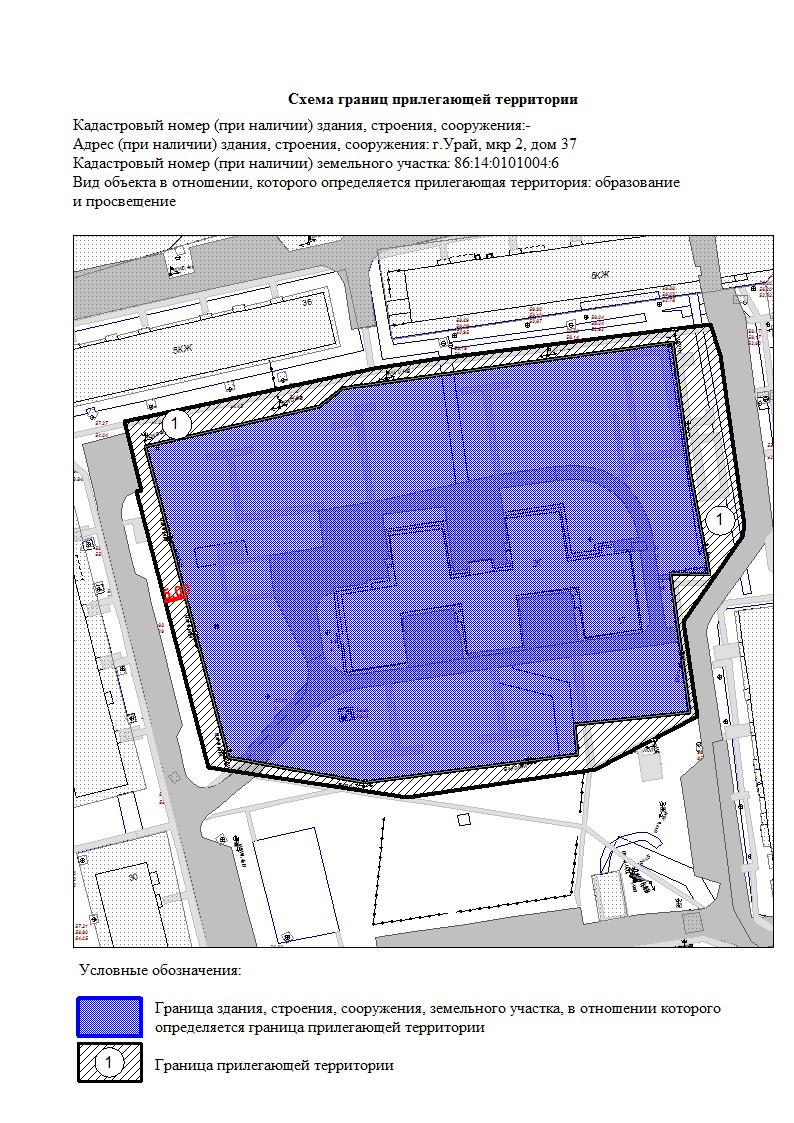 Приложение 81 к постановлению администрации города Урай от 12.01.2023 №33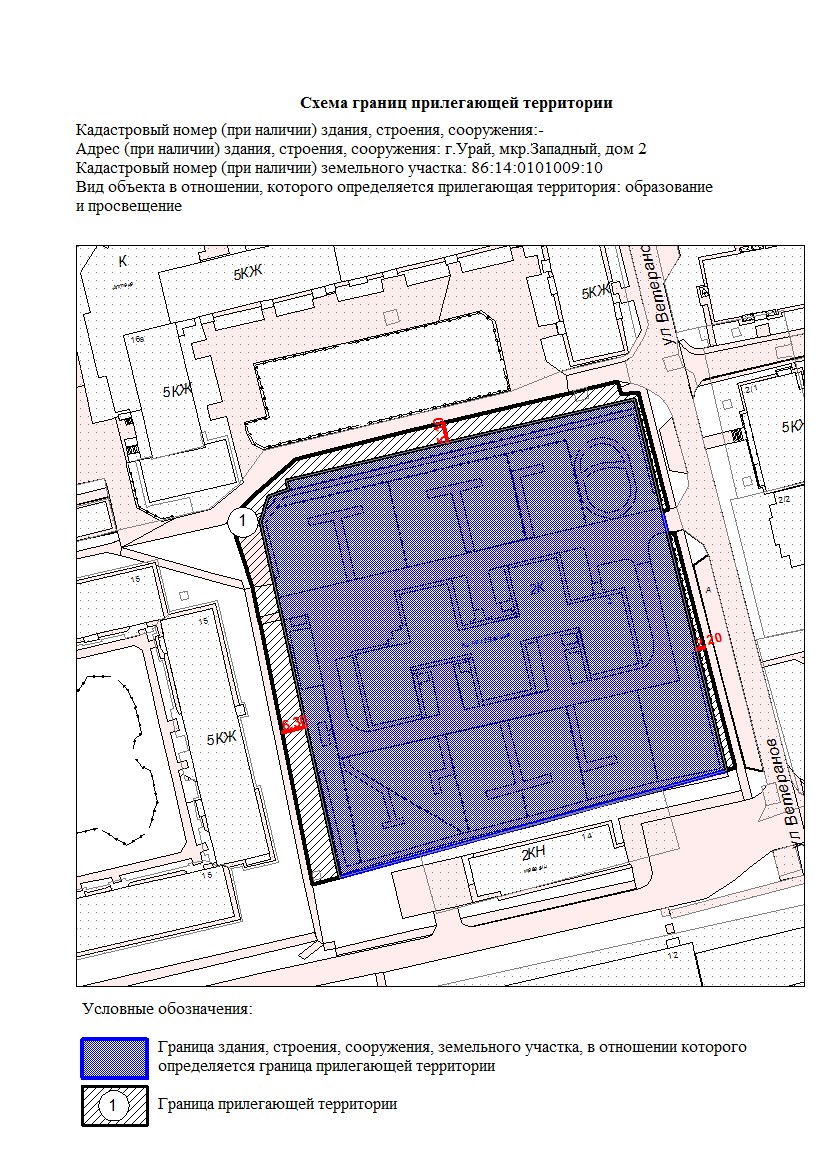 Приложение 82 к постановлению администрации города Урай от 12.01.2023 №33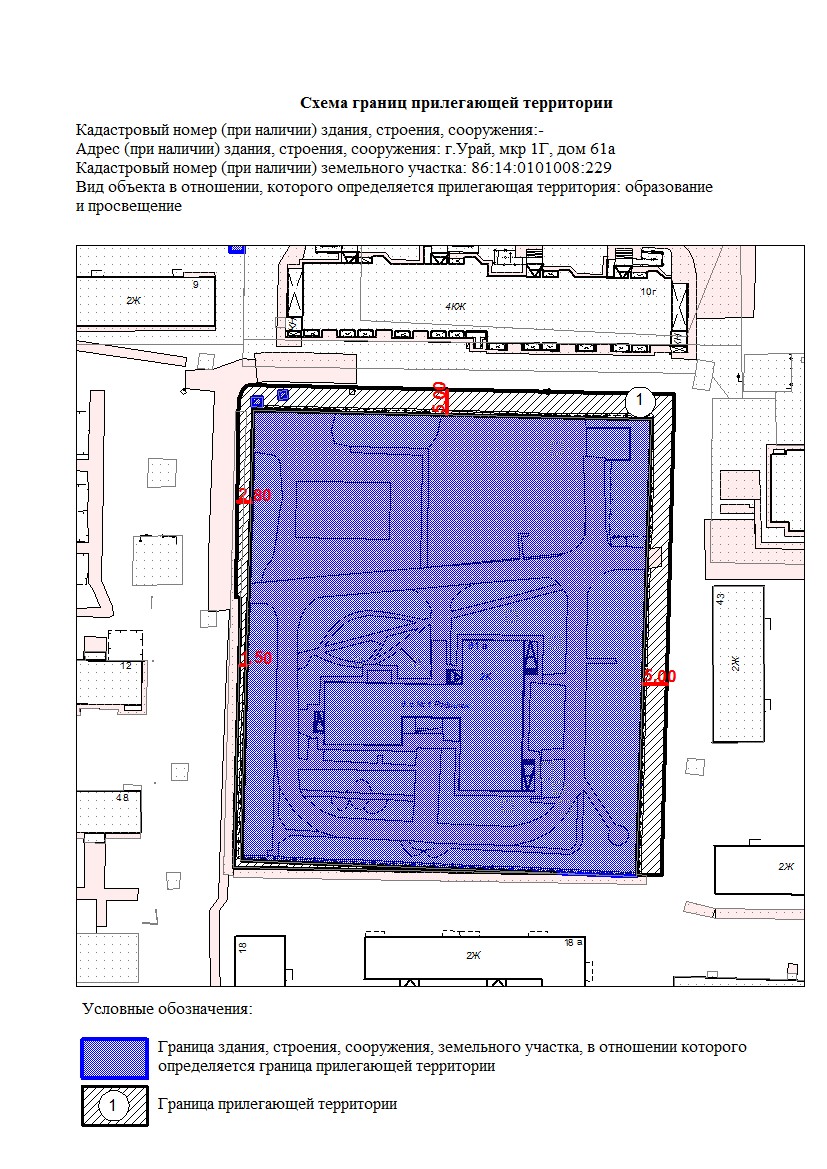 Приложение 83 к постановлению администрации города Урай от 12.01.2023 №33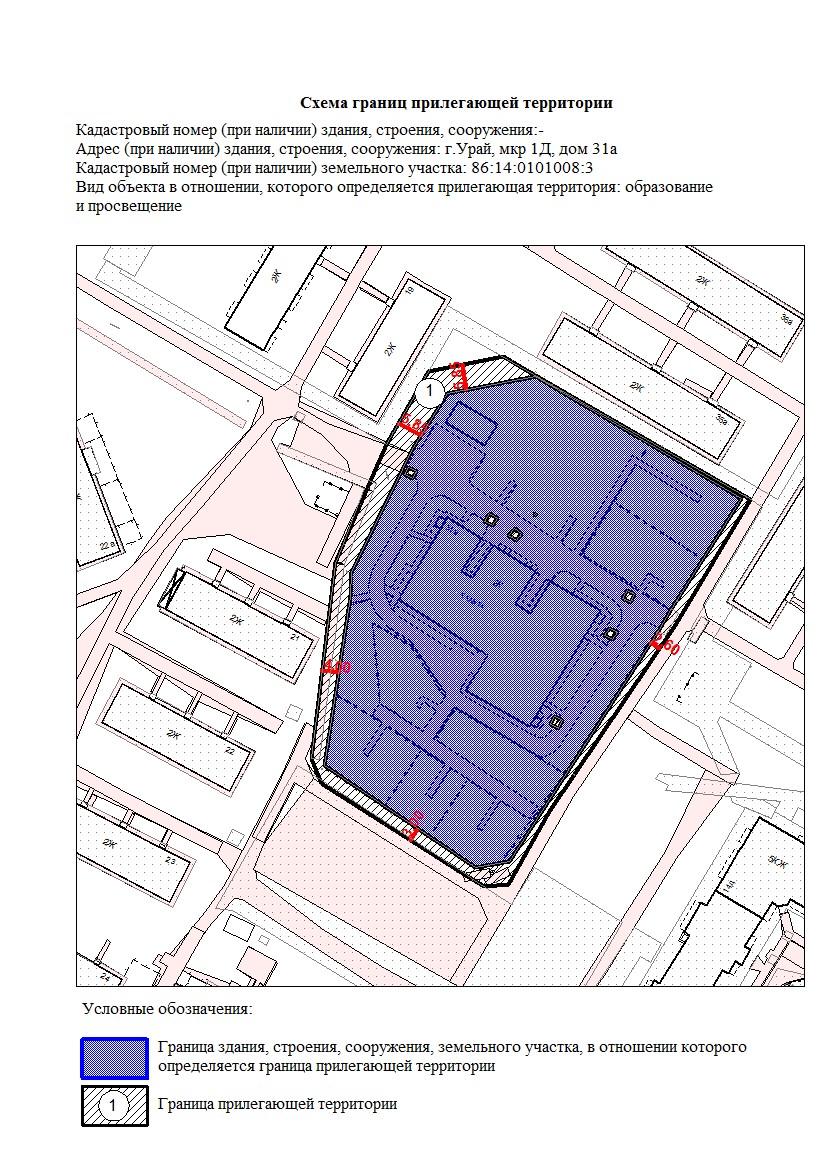 Приложение 84 к постановлению администрации города Урай от 12.01.2023 №33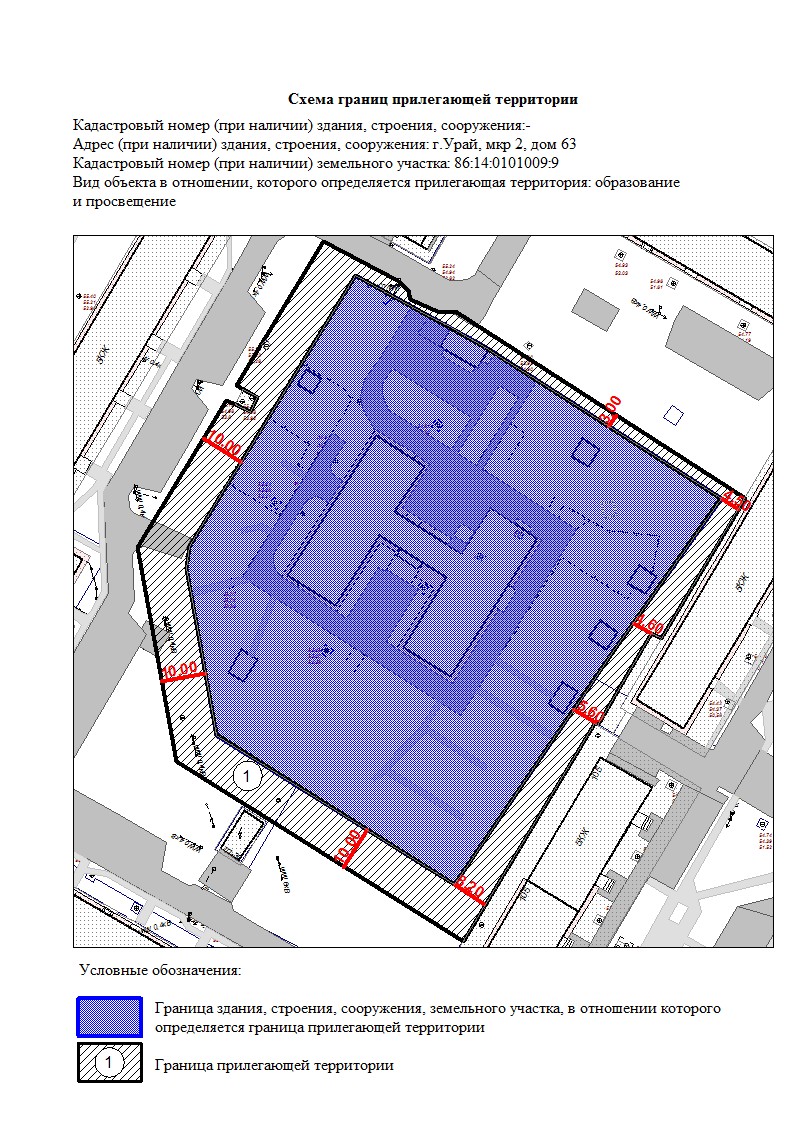 Приложение 85 к постановлению администрации города Урай от 12.01.2023 №33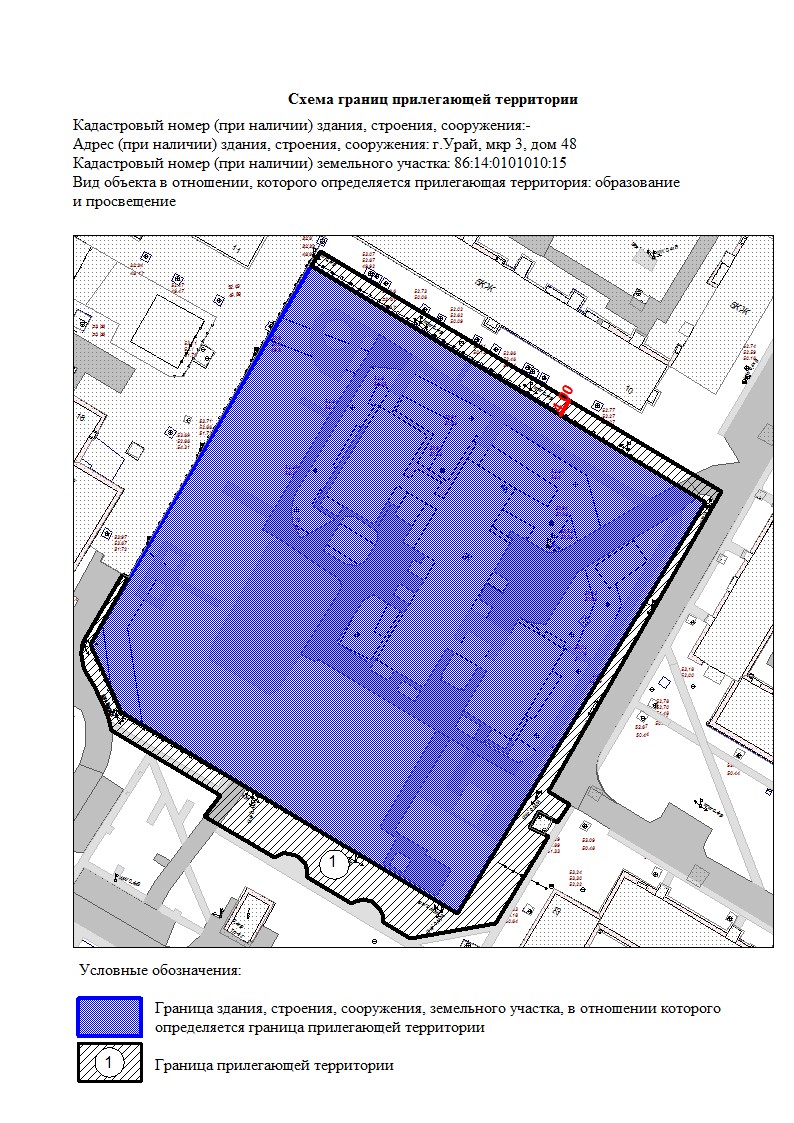 Приложение 86 к постановлению администрации города Урай от 12.01.2023 №33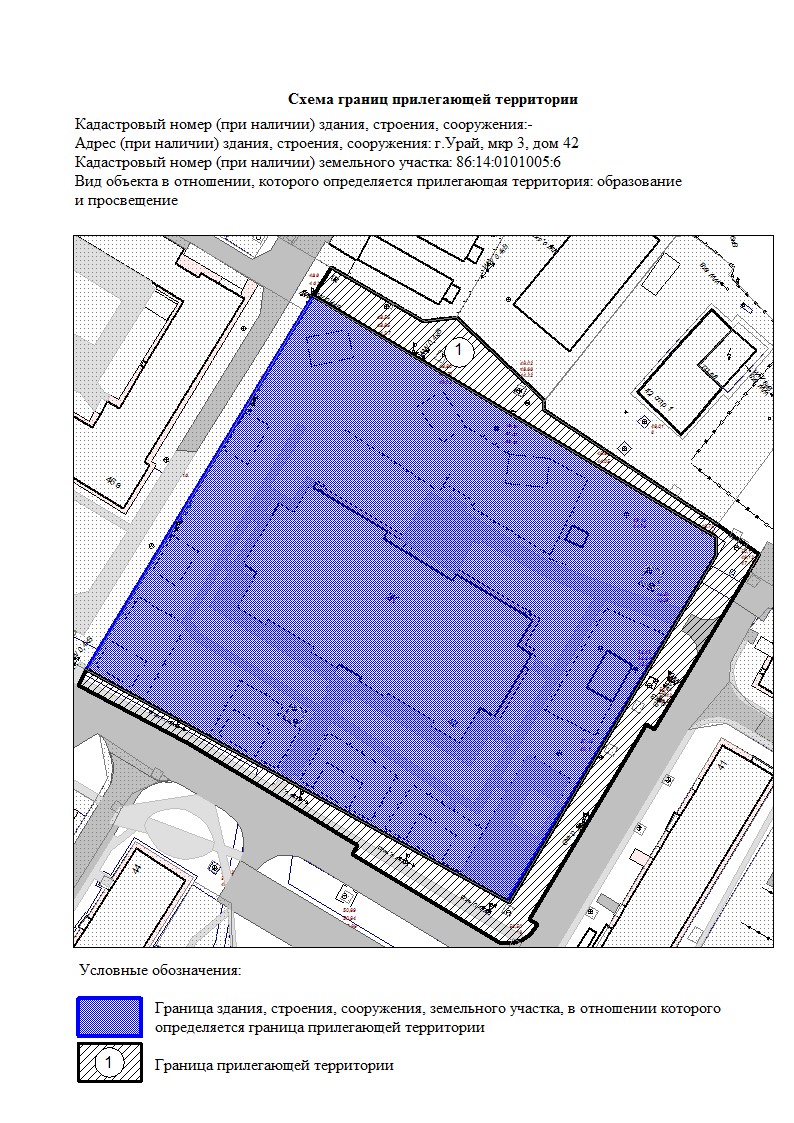 Приложение 87 к постановлению администрации города Урай от 12.01.2023 №33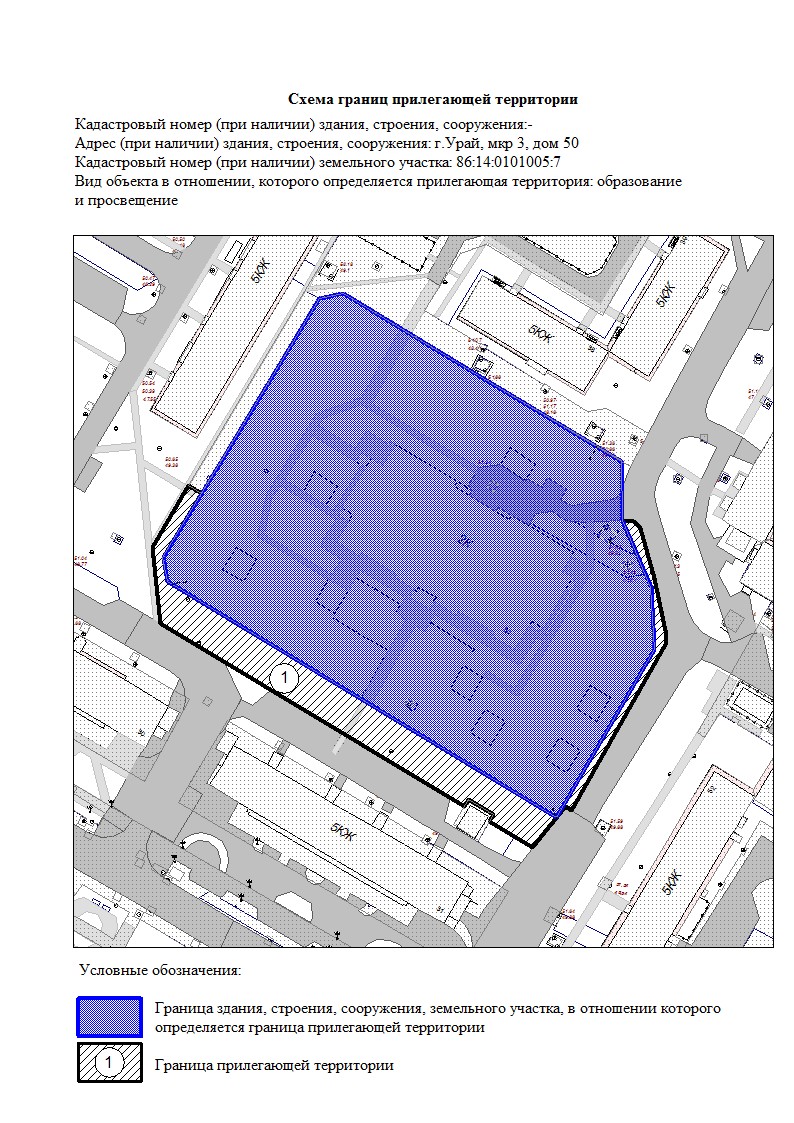 Приложение 88 к постановлению администрации города Урай от 12.01.2023 №33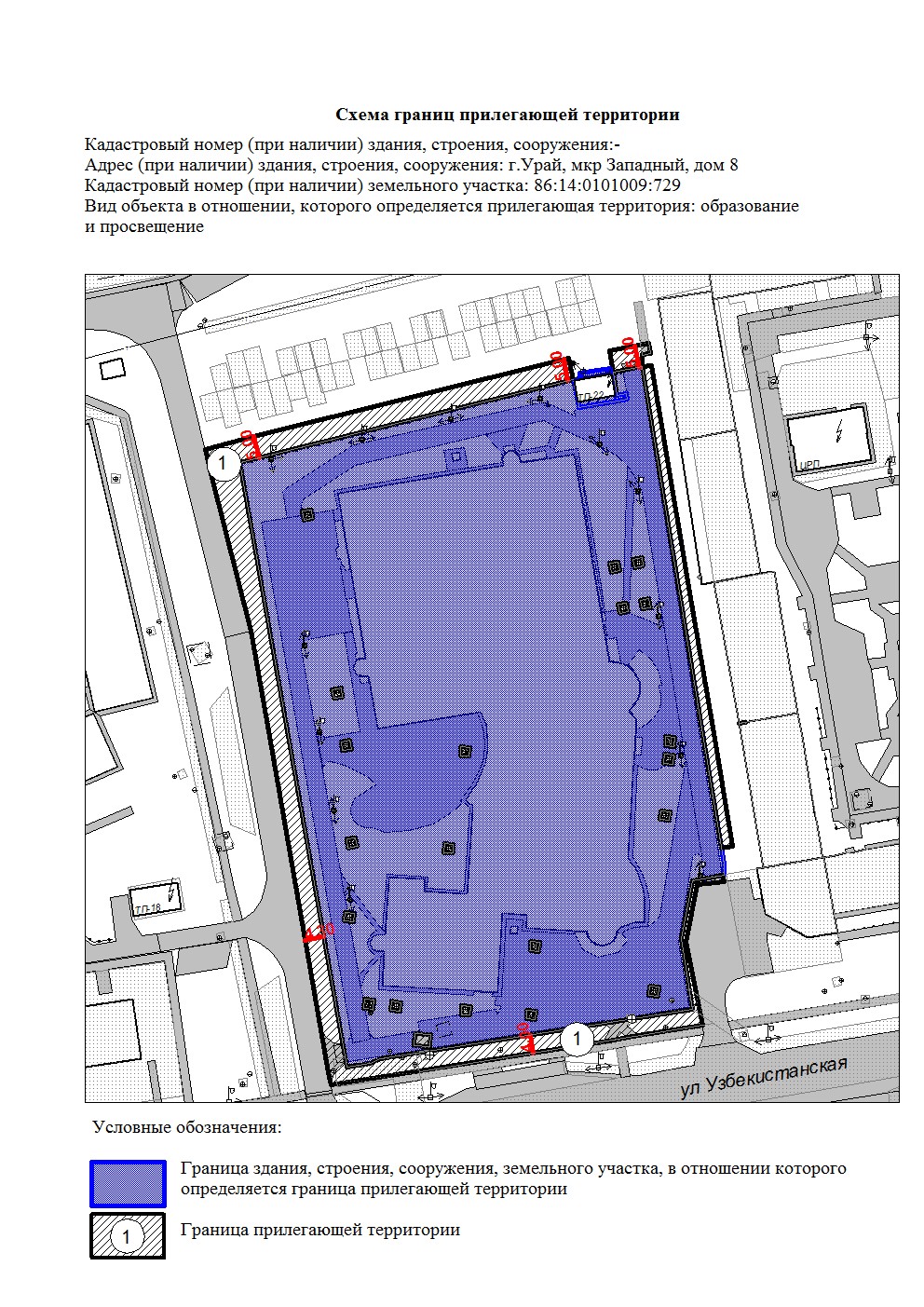 Приложение 89 к постановлению 8администрации города Урай от 12.01.2023 №33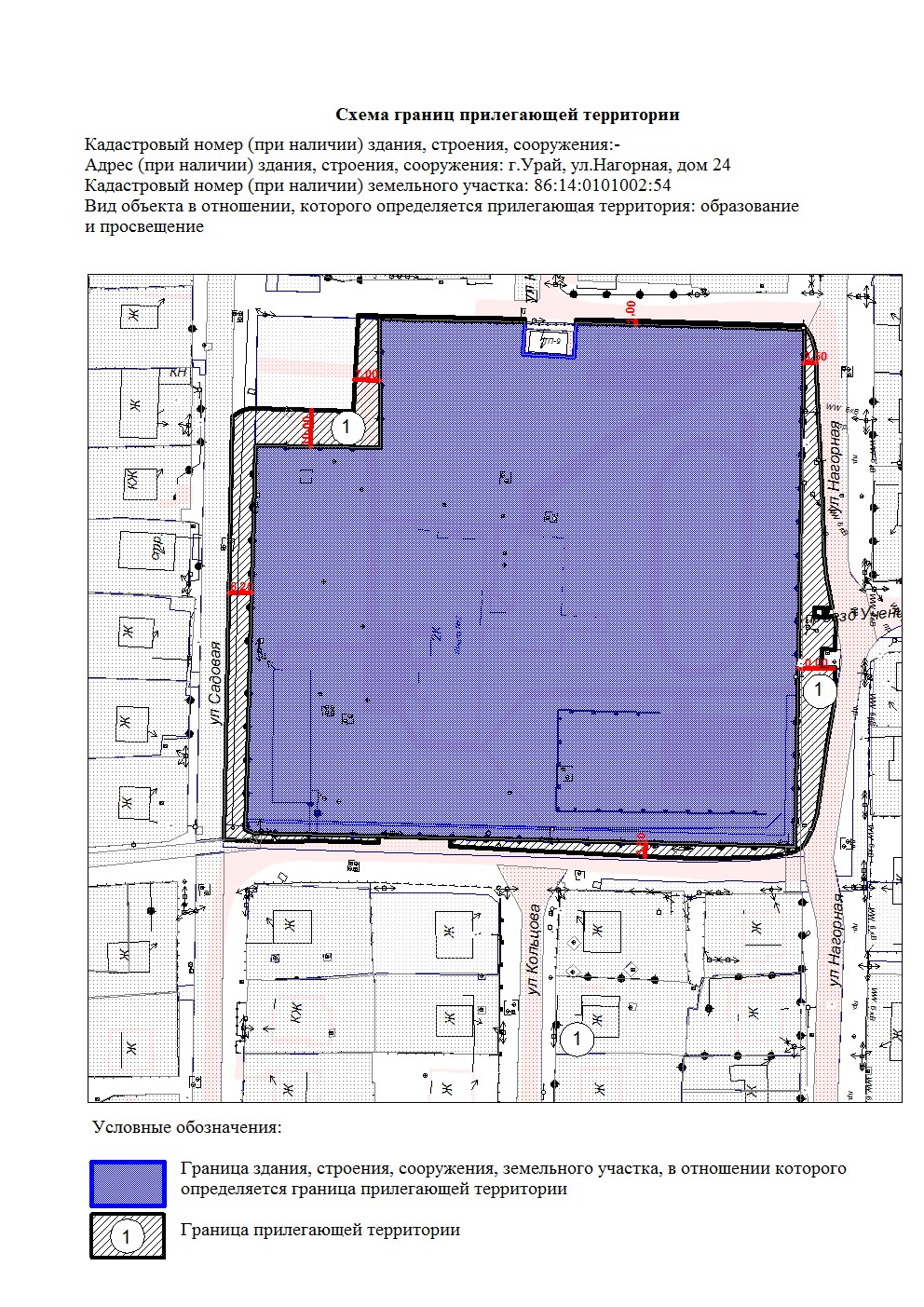 от№